Status osób na rynku pracy – wyniki wstępne 
NSP 2021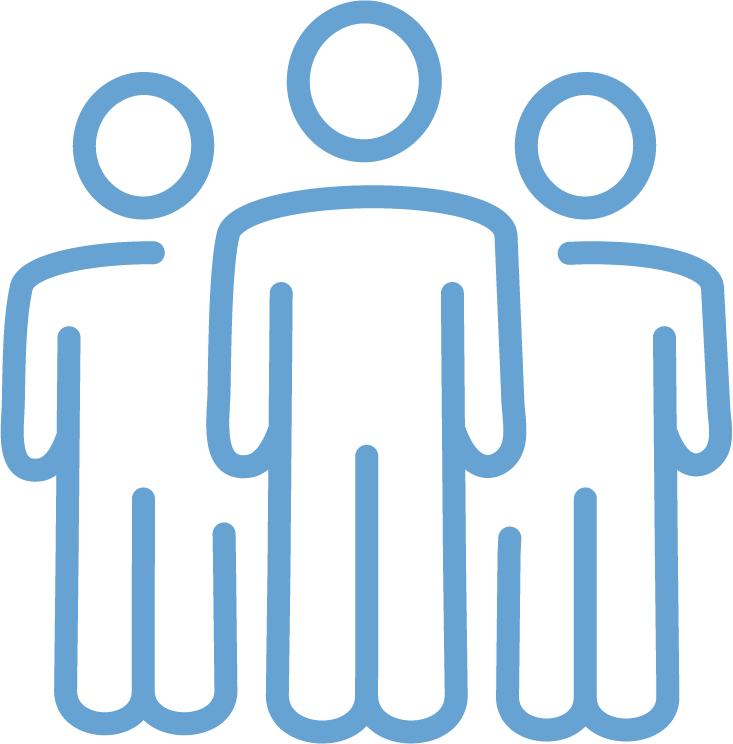 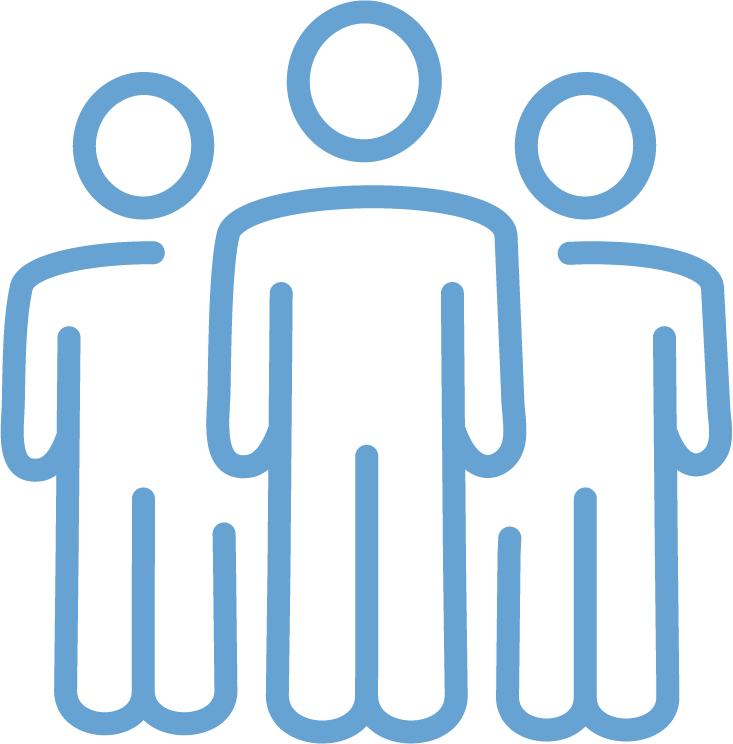 Niniejsza Informacja sygnalna prezentuje wstępne wyniki Narodowego Spisu Powszechnego Ludności i Mieszkań (NSP) z 2021 r. w zakresie sytuacji osób na rynku pracy. Okresem obserwacji był tydzień poprzedzający moment krytyczny spisu, tj. 25-31 marca 2021 r., a badaniem objęto osoby w wieku 15 lat i więcej. W porównaniu z wynikami spisu z 2011 r. zaobserwowano wzrost liczby pracujących o 13,8% oraz spadek liczby bezrobotnych o 68,6%.W ostatnim tygodniu marca 2021 r. liczba osób aktywnych zawodowo w wieku 15 lat i więcej wyniosła 17 773,6 tys. W ramach tej populacji 17 130,1 tys. stanowili pracujący, a 643,5 tys. - bezrobotni. Stopa bezrobocia, wyznaczona jako udział bezrobotnych wśród ogółu aktywnych zawodowo, wyniosła 3,6%. W porównaniu z wynikami NSP 2011 r. liczba aktywnych zawodowo zwiększyła się o 672,9 tys., tj. o 3,9%. Duże zmiany zaszły wewnątrz populacji aktywnych zawodowo – liczba pracujących zwiększyła się o 2 079,5 tys., tj. o 13,8%, natomiast liczba bezrobotnych zmniejszyła się o 1 406,6 tys. tj. o 68,6%. Zmiany te wpłynęły na obniżenie stopy bezrobocia z 12,0% do 3,6%. Duże znaczenie dla rynku pracy mają też zmiany w liczebności oraz w strukturze populacji aktywnych zawodowo według wieku. W porównaniu z NSP 2011 r. przyrost liczby aktywnych zawodowo zanotowano dla populacji w wieku powyżej 54 roku życia (w tym także w wieku poprodukcyjnym), przy jednoczesnym zmniejszeniu liczebności aktywnych zawodowo w wieku do 34 lat, co łącznie wskazuje na starzenie się realnych zasobów pracy. Populacja osób aktywnych zawodowo w wieku 55 lat i więcej zwiększyła się w porównaniu z NSP 2011 o 1 364,6 tys. (do 3 818,8 tys. w 2021 r.), a w wieku do 34 lat - zmalała o 1 326,9 tys. (do 5 379,1 tys.). W 2021 r. odsetek osób do 34 r. życia stanowił 30,3% całej omawianej populacji (mniej o 9,0 p. proc. niż w 2011 r.), a w przypadku osób w wieku 55 lat i więcej – 20,4% (o 7,2 p. proc. więcej niż w 2011 r.).PracującyW ostatnim tygodniu marca 2021 r. liczba pracujących wyniosła 17 130,1 tys. (9 093,7 tys. mężczyzn i  8 036,4 tys. kobiet). Niemal 60% ogółu pracujących, to mieszkańcy miast. W porównaniu z 2011 r. liczba pracujących mężczyzn zwiększyła się o 10,0%, a kobiet – o 18,4%, natomiast uwzględniając miejsce zamieszkania - liczba pracujących zamieszkałych w miastach była większa o 12,9%, a pracujących mieszkańców wsi - o 15,3%. Tablica 1. Pracujący według płci oraz miejsca zamieszkania (miasta – wieś) w 2011 i 2021 r. (wyniki NSP)Wykres 1. Struktura pracujących według płci w 2011 i 2021 r. (wyniki NSP)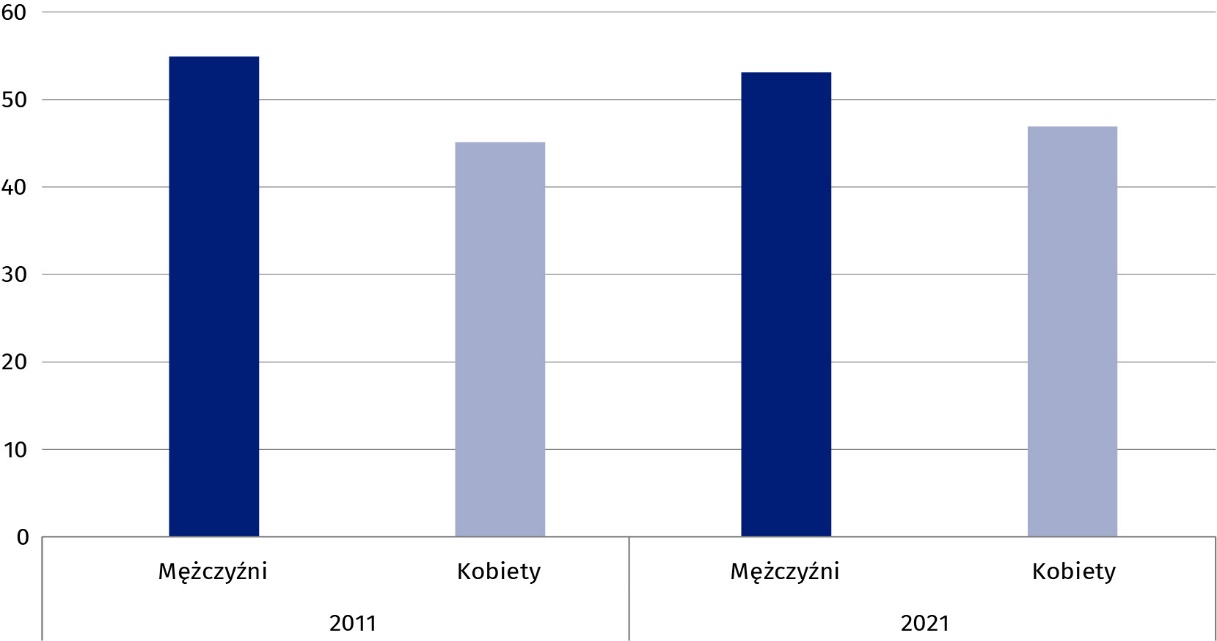 Według NSP 2021 osoby w wieku produkcyjnym stanowiły 92,8% wszystkich pracujących, osoby w wieku poprodukcyjnym – 7,1%, a 0,1% to osoby w wieku 15-17 lat (wiek przedprodukcyjny). W przypadku mężczyzn odsetki te kształtowały się następująco: 94,9%, 5,0%, 0,1%, a wśród kobiet: 90,4%, 9,5% i 0,1%. Na różnice te ma jednak wpływ odmienna dla mężczyzn i kobiet górna granica wieku produkcyjnego, wynikająca z wieku emerytalnego. W porównaniu z 2011 r. zwiększyła się populacja pracujących w wieku produkcyjnym (o 6,5% w populacji mężczyzn i o 11,6% w populacji kobiet). Zaobserwowano też istotne zmiany polegające na trzykrotnym wśród mężczyzn i prawie trzykrotnym wśród kobiet zwiększeniu liczby pracujących w wieku poprodukcyjnym, a co za tym idzie, także wzrost odsetka osób w tym wieku, liczonego w stosunku do całej populacji pracujących (wśród mężczyzn odsetek ten wzrósł o 3,2 p. proc., a wśród kobiet – o 5,6 p. proc.).Tablica 2. Pracujący według płci i wieku w 2011 i 2021 r. (wyniki NSP)Pomiędzy 2011 a 2021 r. zmniejszył się  odsetek pracujących w wieku 15-34 lata (o 7,7 p. proc.) ale  jednocześnie zwiększył się  udział  pracujących w wieku 35-44 lata (o 2,4 p. proc.) i w wieku 55 lat i więcej (o 6,9 p. proc.).Wykres 2. Struktura pracujących według wieku w 2011 i 2021 r. (wyniki NSP)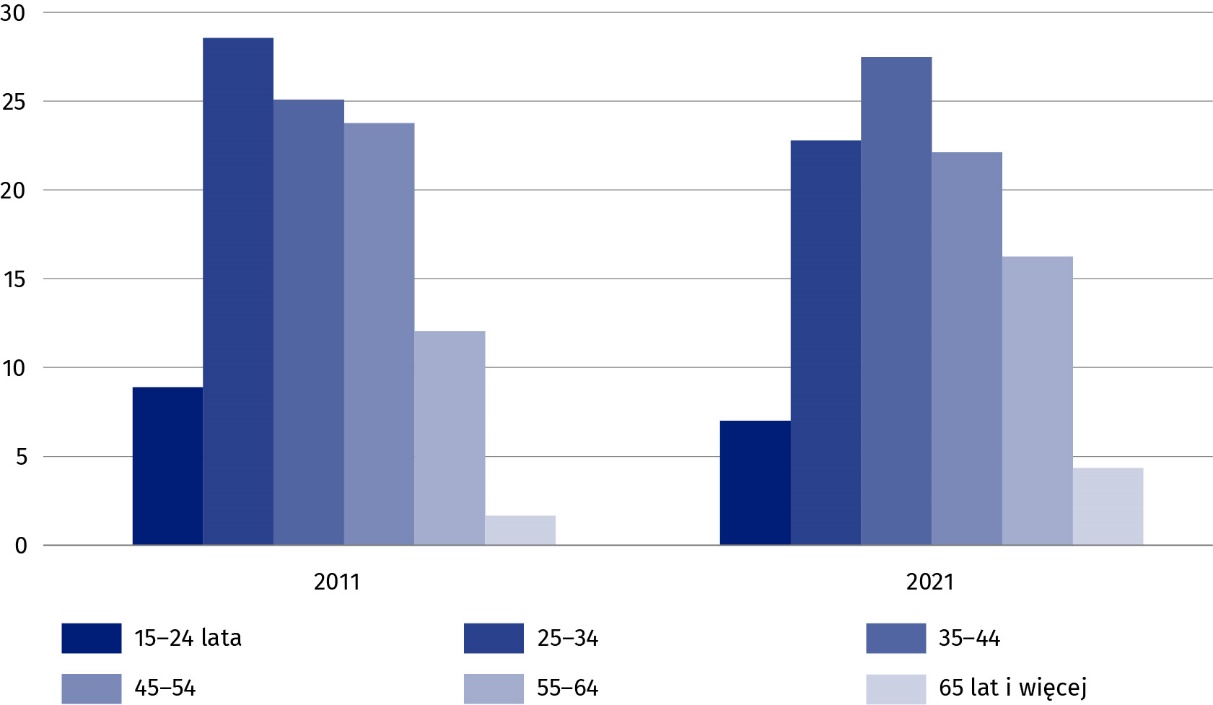 Wśród pracujących we wszystkich województwach większość stanowią mężczyźni, ich udział wg wyników NSP 2021 był od ok. 3 do 9 p. proc. większy niż pracujących kobiet. Najbardziej pod tym względem zróżnicowane są województwa: opolskie, podkarpackie, kujawsko-pomorskie, świętokrzyskie i warmińsko-mazurskie, najmniej: mazowieckie, łódzkie, dolnośląskie i małopolskie.Mapa 1. Pracujący według płci i województw w 2021 r. (wyniki NSP)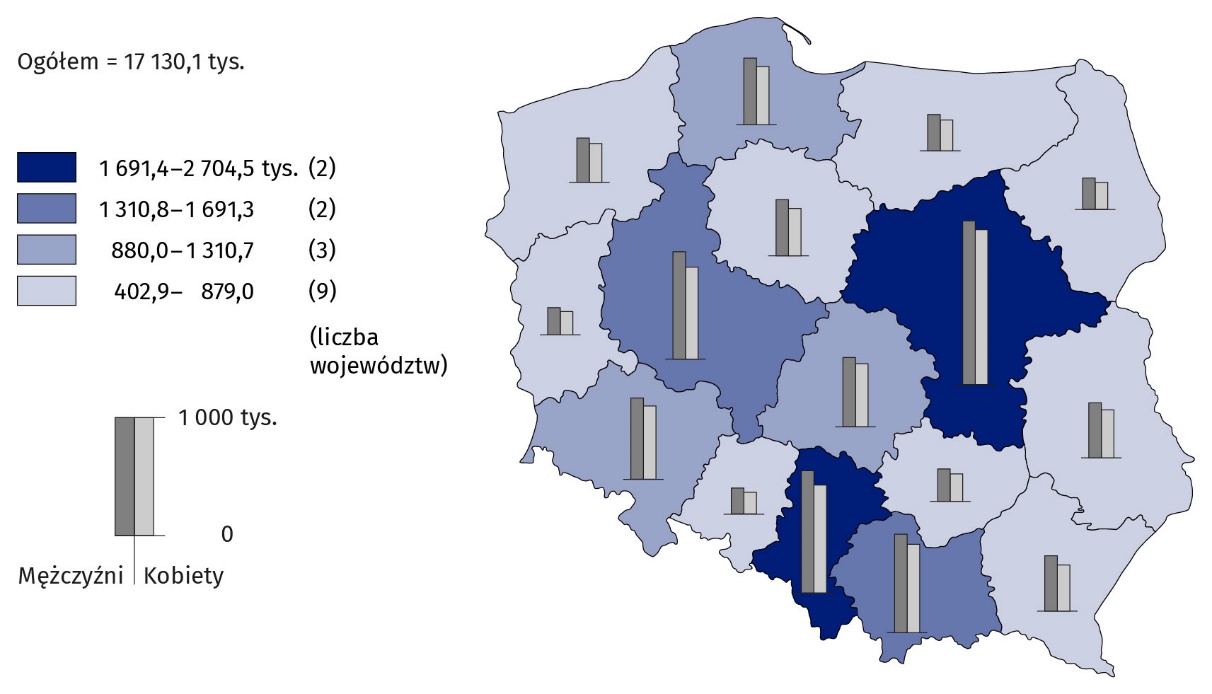 Przestrzenne zróżnicowanie ze względu na liczbę pracujących jest ściśle związane z wielkością populacji zamieszkującej dany region. W największym liczebnie województwie mazowieckim w 2021 r. liczba pracujących wyniosła 2 704,5 tys. (1 389,7 tys. mężczyzn i 1 314,9 tys. kobiet), co stanowiło 15,8% ogólnej liczby pracujących. Z kolei w województwie opolskim, najmniejszym pod względem liczby ludności, populacja pracujących liczyła: 402,9 tys., (219,5 tys. mężczyzn i 183,3 tys. kobiet), tj. 2,4% wszystkich pracujących. Pomiędzy 2011 a 2021 r. liczba pracujących uległa zwiększeniu w każdym z województw. Przyrosty były jednak na tyle zróżnicowane pomiędzy województwami, że wpłynęły na zmianę struktury pracujących według województw. Największy przyrost w odsetkach pracujących pomiędzy 2011 a 2021 r. odnotowano w województwach mazowieckim i małopolskim (odpowiednio o 1,0 i 0,4 p. proc.) natomiast największy spadek - w województwach śląskim i lubelskim (o 0,5 p. proc.). Najmniejsze zróżnicowanie w strukturze pracujących wg płci wystąpiło w województwie mazowieckim, gdzie w 2021 r. mężczyźni stanowili 51,4% natomiast kobiety 48,6%. Największa różnica pod tym względem wystąpiła w województwach opolskim i podkarpackim (o ok. 9 p. proc.).BezrobotniW ostatnim tygodniu marca 2021 r. liczba bezrobotnych wyniosła 643,5 tys. (358,2 tys. mężczyzn, tj. 55,7% i 285,2 tys. kobiet, tj. 44,3%). Niemal 61% populacji bezrobotnych to mieszkańcy miast – 391,4 tys.W porównaniu z wynikami NSP 2011, populacja bezrobotnych zmniejszyła się o 1 406,6 tys. (z 2 050,1 tys. do 643,5 tys., czyli o 68,6%). W przypadku bezrobotnych kobiet zbiorowość ta była mniejsza o 724,4 tys., tj. o 70,5% wobec stanu z końca marca 2011 r., a w przypadku bezrobotnych mężczyzn – o 682,2 tys., tj. o 66,9%. W miastach populacja bezrobotnych zmalała o 894,5 tys. (o 69,6%), a na wsi – o 512 tys. (o 67,0%). Tablica 3. Bezrobotni według płci i miejsca zamieszkania (miasta – wieś) w 2011 i 2021 r. (wyniki NSP)Według NSP 2021 osoby w wieku produkcyjnym stanowiły 99,0% ogółu bezrobotnych, a w wieku poprodukcyjnym – 0,9% (w 2011 r. było to odpowiednio 99,4% i 0,5%). Ponad 2/3 bezrobotnych to osoby w wieku do 44 lat (67,2% w 2021 r. wobec 70,8% w 2011 r.), przy czym znaczące różnice występują w strukturze wieku z uwzględnieniem płci. W populacji bezrobotnych mężczyzn odsetek osób do 44 lat wyniósł 62,6%, w wśród kobiet – 73,1% (w 2011 r. – 69,0% i 72,9%).Tablica 4. Bezrobotni według płci i wieku w 2011 i 2021 r. (wyniki NSP)Analiza danych spisowych w czasie wykazuje, że ubytek liczby bezrobotnych miał miejsce w każdej 10-letniej grupie wieku, niezależnie od płci. Jednak zróżnicowana skala tych zmian wpłynęła na to, że istotnie zmieniła się struktura bezrobotnych wg wieku w porównaniu z 2011 r. W ramach całej populacji bezrobotnych zmniejszyły się odsetki osób w grupach wieku 15-24 lata (z 23,9% do 18,0%), 25-34 lata (z 28,3% do 24,8%) i 45-54 lata (z 19,8% do 18,9%), zwiększyły się natomiast udziały bezrobotnych w wieku 35-44 lata (z 18,7% do 24,4%) i 55-64 lata (z 9,2% do 13,3%) oraz 65 lat i więcej (z 0,2% do 0,5%). Wykres 3. Struktura bezrobotnych według wieku w 2011 i 2021 r. (wyniki NSP)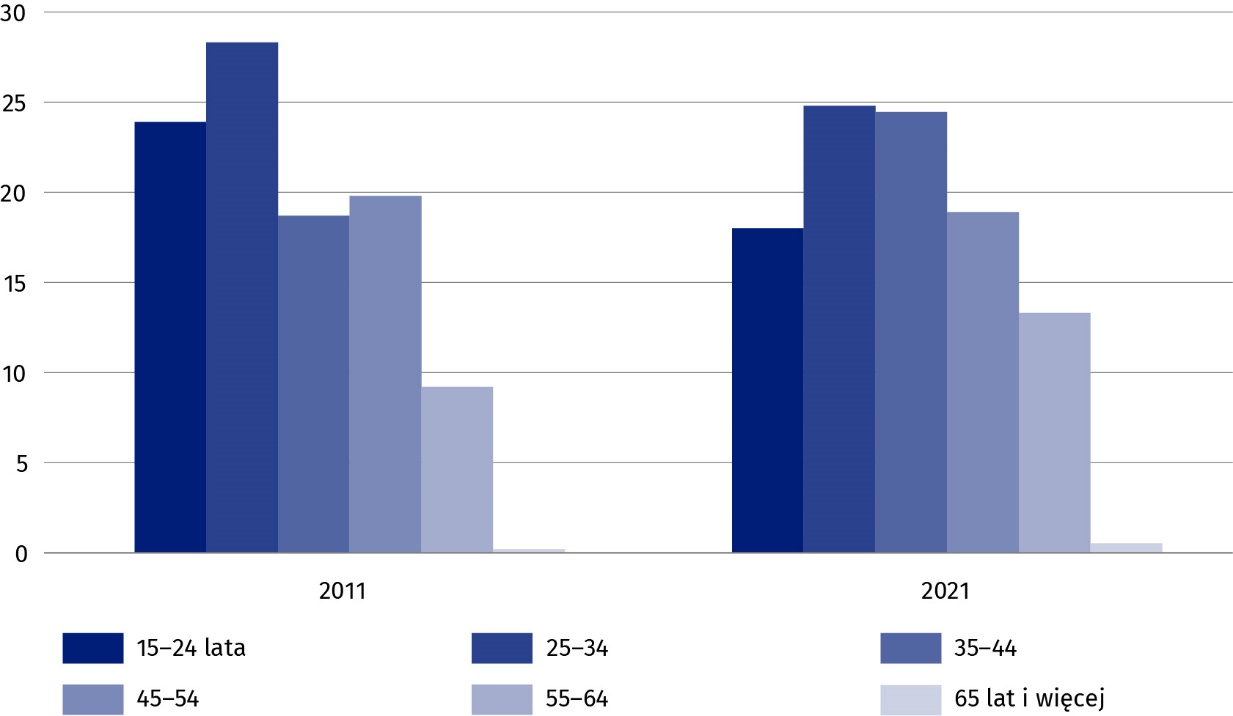 Stopa bezrobocia, mierząca natężenie bezrobocia w populacji aktywnych zawodowo, wyniosła w końcu marca 2021 r. 3,6%. Wskaźnik ten był wyższy wśród mężczyzn (3,8%) niż kobiet (3,4%). Stopa bezrobocia w miastach wyniosła 3,7%, a na wsi 3,5%.Zmiany w populacji pracujących i bezrobotnych pomiędzy 2011 a 2021 r. wpłynęły także istotnie na zmiany natężenia bezrobocia. Stopa bezrobocia ogółem zmniejszyła się o 8,4 p. proc., wśród mężczyzn obniżyła się o 7,8 p. proc., a wśród kobiet – o 9,1 p. proc. W przypadku miast spadek tego wskaźnika wyniósł 8,7 p. proc., a na wsi – 7,9 p. proc.Najwyższą stopę bezrobocia – 8,8% (ponad dwukrotnie wyższą niż stopa dla ogółu zbiorowości) – odnotowano w grupie osób w wieku 15-24 lata. Jeszcze trudniejszą sytuację miały kobiety w tym wieku, dla których stopa bezrobocia wyniosła 9,4%. Natężenie bezrobocia w kolejnych grupach wieku, poza grupą osób w wieku 65 lat i więcej, było zbliżone – stopa bezrobocia ogółem zawierała się w granicach 3,0% – 3,9%.Tablica 5. Stopa bezrobocia według wieku, płci i miejsca zamieszkania w 2021 r. (wyniki NSP)W 2021 r. pomiędzy województwami występowały znaczne różnice w bezrobociu, mierzonym zarówno wielkościami bezwzględnymi, jak i stopą bezrobocia. Największą liczbę bezrobotnych zanotowano w województwie mazowieckim, najniższą zaś w województwie opolskim (odpowiednio ok. 14,0% i 2,3% wszystkich bezrobotnych), co ma oczywiście ścisły związek z liczbą ludności w danym województwie.Mapa 2. Bezrobotni według płci i województw w 2021 r. (wyniki NSP)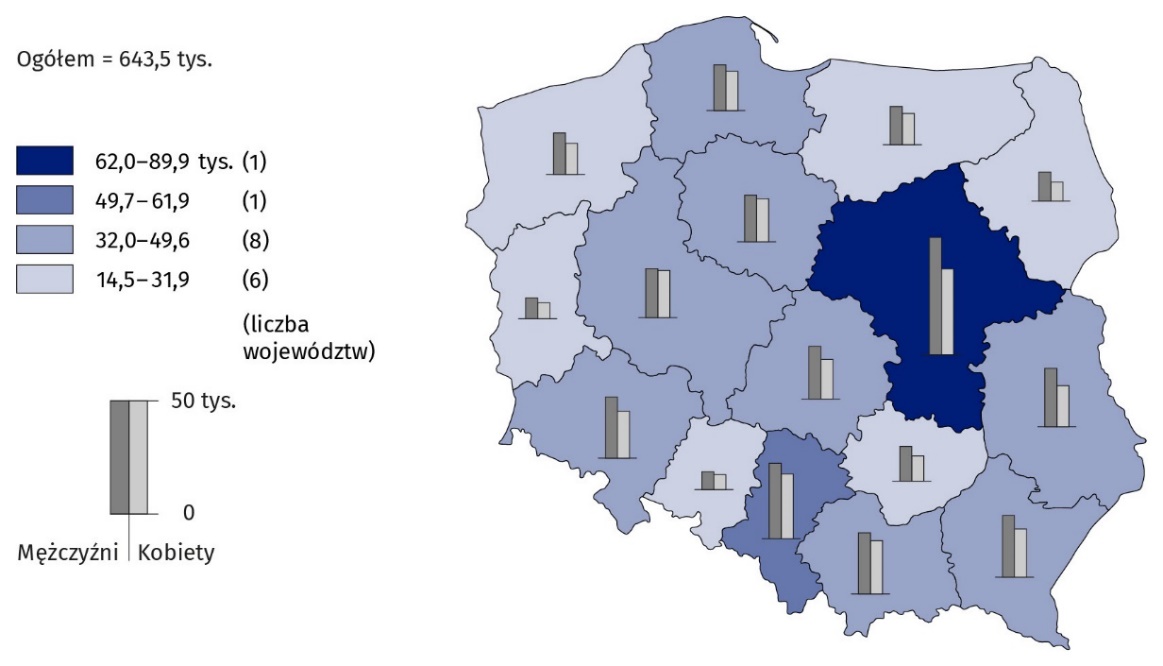 Największe natężenie bezrobocia wystąpiło w województwach podkarpackim (5,3%), warmińsko-mazurskim (5,0%) i świętokrzyskim (5,0%). Najniższa stopa bezrobocia wystąpiła w województwach wielkopolskim (2,5%), małopolskim (3,0%) i śląskim (3,1%).Mapa 3. Stopa bezrobocia według płci i województw w 2021 r. (wyniki NSP)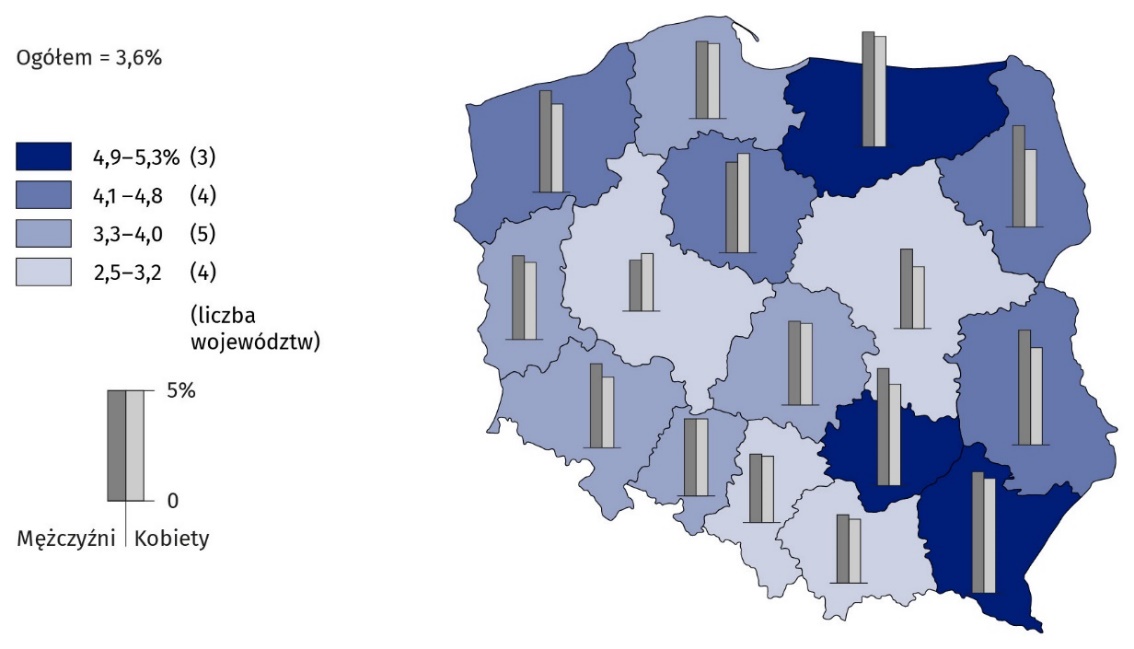 Uwagi ogólne do tablicZe względu na zaokrąglenia danych, w niektórych przypadkach sumy składników mogą się różnić od podanych wielkości „ogółem”. Liczby względne (odsetki) obliczono na podstawie danych bezwzględnych, wyrażonych z większą dokładnością niż podano w tablicach.Uwagi metodologiczneNarodowy Spis Powszechny Ludności i Mieszkań 2021 został przeprowadzony na terytorium Rzeczypospolitej Polskiej w okresie od 1 kwietnia do 30 września 2021 r., według stanu na dzień 31 marca 2021 r. Zakres tematyczny spisu oraz zasady jego realizacji zostały określone w ustawie z dnia 9 sierpnia 2019 r. o narodowym spisie powszechnym ludności i mieszkań w 2021 r. (Dz. U. z 2019 r. poz. 1775, z 2020 r. poz. 1486, z 2021 r. poz. 615, z 2021 r., poz. 1143) oraz rozporządzeniu (WE) Parlamentu Europejskiego i Rady nr 763/2008 z dnia 9 lipca 2008 r. w sprawie spisów powszechnych ludności i mieszkań (Dz. Urz. UE L 218 z 13.8.2008, str. 14) - wraz z aktami wykonawczymi.Zakres tematyczny był konsultowany z kluczowymi odbiorcami danych, w szczególności jednostkami administracji publicznej oraz ośrodkami naukowo-badawczymi, którzy wykorzystują dane statystyczne do realizacji swoich zadań statutowych. Badanie spisowe realizowane było jako badanie pełne i swoim zakresem objęło:osoby fizyczne stale zamieszkałe i czasowo przebywające w mieszkaniach, budynkach i innych zamieszkanych pomieszczeniach niebędących mieszkaniami,osoby fizyczne niemające miejsca zamieszkania,mieszkania, budynki, obiekty zbiorowego zakwaterowania oraz zamieszkane pomieszczenia niebędące mieszkaniami.Spis nie obejmował natomiast:szefów oraz cudzoziemskiego personelu przedstawicielstw dyplomatycznych i urzędów konsularnych państw obcych, członków ich rodzin oraz innych osób korzystających z przywilejów i immunitetów na mocy ustaw, umów międzynarodowych lub powszechnie uznanych zwyczajów międzynarodowych,mieszkań, budynków, obiektów oraz pomieszczeń będących własnością przedstawicielstw dyplomatycznych i urzędów konsularnych państw obcych.Udział w spisie był obowiązkowy, a mieszkańcy Polski byli zobowiązani do udzielania dokładnych, wyczerpujących i zgodnych z prawdą odpowiedzi (art. 28 p.1 ustawy o NSP).Źródła danychZgodnie z zapisami ustawy o NSP 2021 spis ludności i mieszkań zrealizowany był metodą mieszaną, tj. z wykorzystaniem danych pochodzących ze źródeł administracyjnych oraz danych zebranych od respondentów. Dane objęte zakresem informacyjnym spisu zostały pozyskane od populacji podlegającej badaniu poprzez elektroniczny formularz spisowy i przy wykorzystaniu następujących kanałów zbierania danych:samospis internetowy (CAWI);wywiad telefoniczny realizowany na infolinii spisowej (tzw. spis na żądanie); wywiad telefoniczny realizowany przez rachmistrzów spisowych (CATI);wywiad bezpośredni realizowany przez rachmistrzów spisowych (CAPI), który ze względu na sytuację pandemiczną panującą w kraju mógł być realizowany w terminie od 21 czerwca do 30 września 2021 r.Wybrane pojęcia i definicje spisoweWybrane pojęcia i definicje spisowe odnoszą się bezpośrednio do omawianego tematu badawczego.Ludność według definicji krajowej – to stali mieszkańcy Polski, w tym osoby, które przebywają czasowo za granicą (bez względu na okres przebywania), ale zachowały stałe zameldowanie w Polsce. Do ludności nie są natomiast zaliczani imigranci przebywający w Polsce czasowo.Wiek osób określa się liczbą lat ukończonych ustaloną poprzez porównanie pełnej daty urodzenia z datą przeprowadzenia spisu (tzw. momentem krytycznym, tj. 31 marca 2021 r.).W spisie zastosowano definicje aktywności ekonomicznej ludności zalecane przez Europejską Komisję Gospodarczą ONZ i Urząd Statystyczny Unii Europejskiej (Eurostat), oparte o rekomendacje Międzynarodowej Organizacji Pracy. Zgodnie z tymi zaleceniami przedmiotem badania był fakt wykonywania/posiadania pracy w okresie badanego tygodnia (w Polsce był to tydzień bezpośrednio poprzedzający moment krytyczny spisu, 
tj. 25–31 marca 2021 r.) bądź poszukiwania pracy i gotowości do jej podjęcia. Przyjęto regułę klasyfikowania każdej osoby tylko do jednej z trzech kategorii: pracujących, bezrobotnych lub biernych zawodowo (faktyczna, a nie formalno-prawna sytuacja zawodowa badanych osób).Ludność aktywna zawodowo obejmuje wszystkie osoby uznane za pracujące lub bezrobotne zgodnie z definicjami podanymi poniżej. Do pracujących zostały zaliczone wszystkie osoby w wieku 15 lat i więcej, które w okresie badanego tygodnia: wykonywały przez co najmniej 1 godzinę pracę przynoszącą zarobek lub dochód,nie wykonywały pracy, ale formalnie miały pracę a przyczyną czasowego niewykonywania pracy była np. choroba własna, urlop związany z wypoczynkiem lub opieką nad dzieckiem lub osobą dorosłą, przestój ekonomiczny firmy.Bezrobotni to osoby w wieku 15-74 lata, które spełniły jednocześnie trzy warunki:w okresie badanego tygodnia nie były osobami pracującymi,aktywnie poszukiwały pracy tzn. podjęły konkretne działania aby znaleźć pracę, w okresie od 1 do 31 marca,były zdolne / gotowe podjąć pracę w tygodniu badanym i następnym.Do bezrobotnych zaliczono także osoby, które znalazły pracę i oczekiwały na jej rozpoczęcie w okresie 3 miesięcy oraz były gotowe tę pracę podjąć.Stopę bezrobocia obliczono jako udział bezrobotnych (ogółem lub danej grupy) w liczbie ludności aktywnej zawodowo (ogółem lub danej grupy).Udostępnianie wyników NSP 2021Wyniki spisu będą udostępniane zgodnie z harmonogramem publicznie dostępnym dla odbiorców informacji. Wstępne dane z uwzględnieniem podziału dla województw będą udostępnianie sukcesywnie od kwietnia do lipca 2022 r. Dane na niższych poziomach podziału administracyjnego kraju, w tym dla gmin, będą udostępniane od września 2022 r. Wyniki spisu będą publikowane na Portalu Informacyjnym GUS (informacje sygnalne i publikacje) oraz w Banku Danych Lokalnych. Dla kartograficznej prezentacji danych w ujęciu przestrzennym zostanie wykorzystany zmodernizowany Portal Geostatystyczny. Wyszczególnienie2011201120212021Wyszczególnieniew tys.w %w tys.w %Ogółem15 050,6100,017 130,1100,0Mężczyźni8 264,555,09 093,753,1Kobiety 6 786,145,08 036,446,9Miasto9 090,560,410 259,359,9Wieś5 960,139,66 870,940,1Wyszczególnienie201120112011202120212021Wyszczególnienieogółemmężczyźnikobietyogółemmężczyźnikobietyw tys.w tys.w tys.w tys.w tys.w tys.Ogółem15 050,68 264,56 786,117 130,19 093,780 36,415-24 lata1 337,3787,4550,01 199,0667,3531,725-344 299,02 373,01 926,03 904,72 074,11 830,635-443 775,62 012,11 763,54 706,92 465,72 241,145-543 576,91 835,21 741,63 789,81 906,41 883,455-641 812,41 105,1707,32 785,01 524,31 260,865 lat i więcej249,4151,797,7744,7455,9288,8w tym w wieku:Produkcyjnym14 605,28 097,86 507,415 888,58 626,47 262,1Poprodukcyjnym421,5151,7269,81 223,4455,9767,5Wyszczególnienie2011201120212021Wyszczególnieniew tys.w %w tys.w %Ogółem2 050,1100,0643,5100,0Mężczyźni1 082,652,8358,255,7Kobiety 967,447,2285,244,3Miasto1 285,962,7391,460,8Wieś764,137,3252,139,2Wyszczególnienie201120112011202120212021Wyszczególnienieogółemmężczyźnikobietyogółemmężczyźnikobietyw tys.w tys.w tys.w tys.w tys.w tys.Ogółem2 050,11 082,6967,4643,5358,2285,215-24 lata489,2263,7225,5115,960,855,125-34580,5295,8284,7159,580,978,735-44382,4187,1195,3157,382,674,745-54405,5207,6197,9121,669,152,555-64188,4126,062,485,762,223,565 lat i więcej4,02,51,63,42,60,7w tym w wieku:Produkcyjnym2 037,21 078,4958,8637,1355,1282,0Poprodukcyjnym9,52,57,15,62,62,9WyszczególnienieOgółemWiekWiekWiekWiekWiekWiekWiekWiekWyszczególnienieOgółem15-2425-3435-4445-5455-6465 lat i więcejpro-duk-cyjnypopro-duk-cyjnyWyszczególnieniew %w %w %w %w %w %w %w %w %Ogółem3,68,83,93,23,13,00,43,90,5Mężczyźni3,88,33,83,23,53,90,64,00,6Kobiety 3,49,44,13,22,71,80,24,70,3Miasto3,79,33,93,43,43,10,44,00,5Wieś3,58,34,03,02,82,90,53,70,4Opracowanie merytoryczne:Departament Rynku PracyDyrektor Agnieszka ZgierskaTel. 22 608 30 15Rozpowszechnianie:
Rzecznik Prasowy Prezesa GUSKarolina BanaszekTel: 695 255 011Wydział Współpracy z Mediami Tel: 22 608 38 04 e-mail: obslugaprasowa@stat.gov.plwww.stat.gov.pl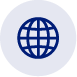 Wydział Współpracy z Mediami Tel: 22 608 38 04 e-mail: obslugaprasowa@stat.gov.pl@GUS_STAT 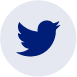 Wydział Współpracy z Mediami Tel: 22 608 38 04 e-mail: obslugaprasowa@stat.gov.pl@GlownyUrzadStatystyczny 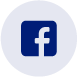 gus_stat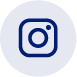 glownyurzadstatystycznygus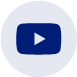 glownyurzadstatystyczny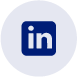 Powiązane opracowaniaInformacja o wstępnych wynikach Narodowego Spisu Powszechnego Ludności i Mieszkań 2021Narodowy Spis Powszechny Ludności i Mieszkań 2021. Metodologia i organizacja badania.Raport zawierający wstępne wyniki NSP 2021Ważniejsze pojęcia dostępne w słownikuLudnośćWiekWiek poprodukcyjnyWiek produkcyjnyPowiązane opracowaniaInformacja o wstępnych wynikach Narodowego Spisu Powszechnego Ludności i Mieszkań 2021Narodowy Spis Powszechny Ludności i Mieszkań 2021. Metodologia i organizacja badania.Raport zawierający wstępne wyniki NSP 2021Ważniejsze pojęcia dostępne w słownikuLudnośćWiekWiek poprodukcyjnyWiek produkcyjny